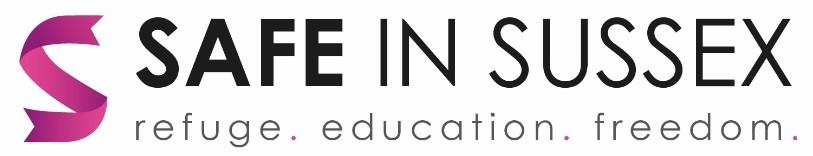 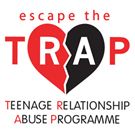 YOUNG PEOPLE’S ESCAPE THE TRAPREFERRAL AND MONITORING FORMHelping young people to get relationship smartCPD Certified Facilitator Training | ASDAN Accredited ProgrammeBeing a teenager can be a difficult and confusing time for many, but when young people find themselves in a relationship where they are treated badly and which ‘hurts’, it can leave them with extra layers of confusion, self-doubt, a lack of confidence and lowered self-esteem. Escape The TRAP is a programme specifically designed to help young people recognise and protect themselves from teenage relationship abuse.Thank you for contacting Safe in Sussex regarding the Young peoples Escape the trap programme.To make a referral, please click on the link below and complete and submit the form.Once on the waiting list, someone will be in touch as soon as possible. https://forms.office.com/Pages/ResponsePage.aspx?id=nelhHUZL3UiIgvZjlDuOB2aJdGDJ-oNHhV-bzOswhIlUOTRCWlNCOFBCTTFDMk1QQ0laT1lKN01CTS4uPlease contact pippa@safeinsussex.org.uk if you have any further questions.